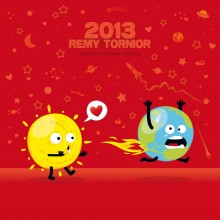 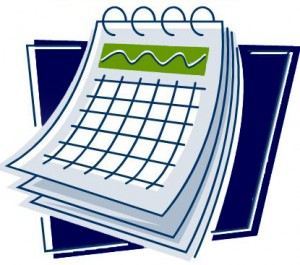 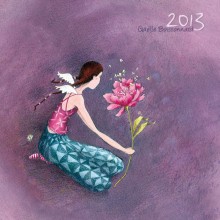 ce calendrier 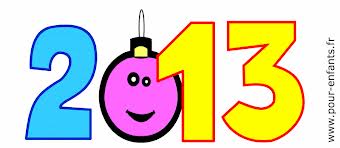 vous est offert par Patrick Génispatrickgenis@orange.fril vous suffit d’agrafer les 14 feuillets sur le dessus et hop… à vos stylosrendez-vous, anniversaires…tout sera notéJANVIER 2013AVRIL 2013MAI 2013JUIN 2013JUILLET 2013dates à retenir pour 2014vous avez une petite mémoireou beaucoup de rendez-vousvous pouvez imprimer ce calendrier , l’afficher sur votre bureau ou votre frigovous avez des amisvous pouvez leur offrir ou leur envoyermardimercredijeudivendredisamedidimanche123456lundimardimercredijeudivendredisamedidimanche78910111213lundimardimercredijeudivendredisamedidimanche14151617181920lundimardimercredijeudivendredisamedidimanche21222324252627lundimardimercredijeudi28293031vendredisamedidimancheFEVRIER 2013123lundimardimercredijeudivendredisamedidimanche45678910lundimardimercredijeudivendredisamedidimanche11121314151617lundimardimercredijeudivendredisamedidimanche18192021222324lundimardimercredijeudi25262728vendredisamedidimancheMARS 2013123lundimardimercredijeudivendredisamedidimanche45678910lundimardimercredijeudivendredisamedidimanche11121314151617lundimardimercredijeudivendredisamedidimanche18192021222324lundimardimercredijeudivendredisamedidimanche25262728293031lundimardimercredijeudivendredisamedidimanche1234567lundimardimercredijeudivendredisamedidimanche891011121314lundimardimercredijeudivendredisamedidimanche15161718192021lundimardimercredijeudivendredisamedidimanche22232425262728lundimardi2930mercredijeudivendredisamedidimanche12345lundimardimercredijeudivendredisamedidimanche6789101112lundimardimercredijeudivendredisamedidimanche13141516171819lundimardimercredijeudivendredisamedidimanche20212223242526lundimardimercredijeudivendredi2728293031samedidimanche12lundimardimercredijeudivendredisamedidimanche3456789lundimardimercredijeudivendredisamedidimanche10111213141516lundimardimercredijeudivendredisamedidimanche17181920212223lundimardimercredijeudivendredisamedidimanche24252627282930lundimardimercredijeudivendredisamedidimanche1234567lundimardimercredijeudivendredisamedidimanche891011121314lundimardimercredijeudivendredisamedidimanche15161718192021lundimardimercredijeudivendredisamedidimanche22232425262728lundimardimercredi293031jeudivendredisamedidimancheAOUT 20131234lundimardimercredijeudivendredisamedidimanche567891011lundimardimercredijeudivendredisamedidimanche12131415161718lundimardimercredijeudivendredisamedidimanche19202122232425lundimardimercredijeudivendredisamedi262728293031dimancheSEPTEMBRE    20131lundimardimercredijeudivendredisamedidimanche2345678lundimardimercredijeudivendredisamedidimanche9101112131415lundimardimercredijeudivendredisamedidimanche16171819202122lundimardimercredijeudivendredisamedidimanche23242526272829lundi30mardimercredijeudivendredisamedidimancheOCTOBRE 2013123456lundimardimercredijeudivendredisamedidimanche78910111213lundimardimercredijeudivendredisamedidimanche14151617181920lundimardimercredijeudivendredisamedidimanche21222324252627lundimardimercredijeudi28293031vendredisamedidimancheNOVEMBRE 2013123lundimardimercredijeudivendredisamedidimanche45678910lundimardimercredijeudivendredisamedidimanche11121314151617lundimardimercredijeudivendredisamedidimanche18192021222324lundimardimercredijeudivendredisamedi252627282930dimancheDECEMBRE 20131lundimardimercredijeudivendredisamedidimanche2345678lundimardimercredijeudivendredisamedidimanche9101112131415lundimardimercredijeudivendredisamedidimanche16171819202122lundimardimercredijeudivendredisamedidimanche23242526272829lundimardi3031date               objet